Цель и задачи:  повышение интеллектуального и культурного уровня, расширение кругозора учеников; повышение интереса к учебно-познавательной деятельности, стимула; воспитание чувства товарищества, взаимоуважения; толерантного отношения друг к другу. формирование умения работать в группе, в команде, сотрудничать; формирование и развитие умения чётко и правильно формулировать ответы, быстро находить верное решение; формировать у ребёнка умение организовать взаимосвязь своих знаний и упорядочить их. Оборудование: мультимедийный проекторкомпьютерэкранпрезентация с вопросами для команд и зрителейпазлы с формуламишоколад, линейкибланки для ответов и оценивания, грамотыХод мероприятия:Ведущий объявляет о начале  КВНа «Кто хочет стать супер – физиком?», который проходит в рамках недели физики. Приглашает команды. Представляет жюри. Говорит об оценивании команд по пятибалльной системе.Конкурсы для команд:«Знакомство». Каждая представляет себя, свое название и пояснение почему они его выбрали.«Блицтурнир». Командам предлагается ответить на вопросы по очереди. Вопросы проецируются на экран.«Физики – лирики». Предлагается сочинить четверостишье из предложенных рифм «физика – лирика, наука – мУка»«Пазл». Предлагается собрать пазл, на котором написана формула, сказать что это за формула и назвать физические величины, входящие в эту формулу.«Шоколадка». Какая из команд быстрее определит  среднюю плотность шоколада. «Эксперимент». Каждая показывает и объясняет эксперимент, подготовленный в домашних условиях.Для зрителей:Вопросы на знание и понимание явлений.Выступление учащихся с интересными физическими явлениями «Арбуз-бомба», «Как сварить яйцо в бумажной коробке», «Где живет радуга?»Забавное видео «Кот и электростатика»По окончании жюри подводит итоги. Награждаются победители. Литература:Я.И.Перельман. Занимательная физика. Москва «Наука», 1979 г.Команда «Ньютоны»                                                         Команда «Атом»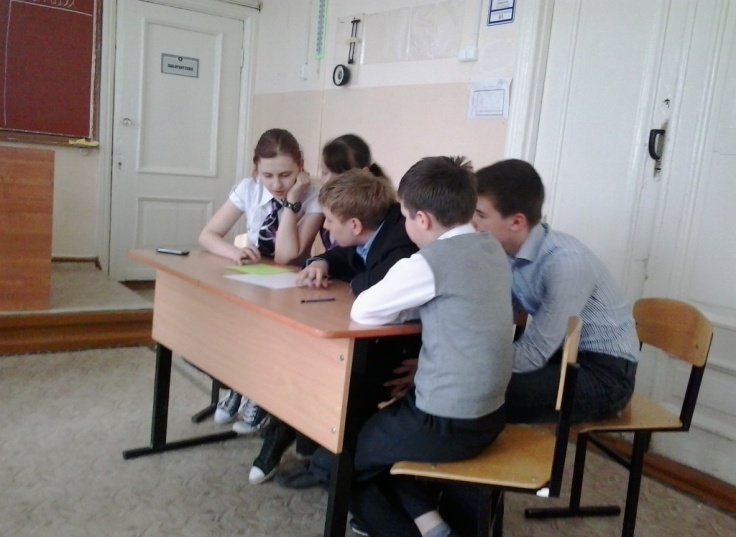 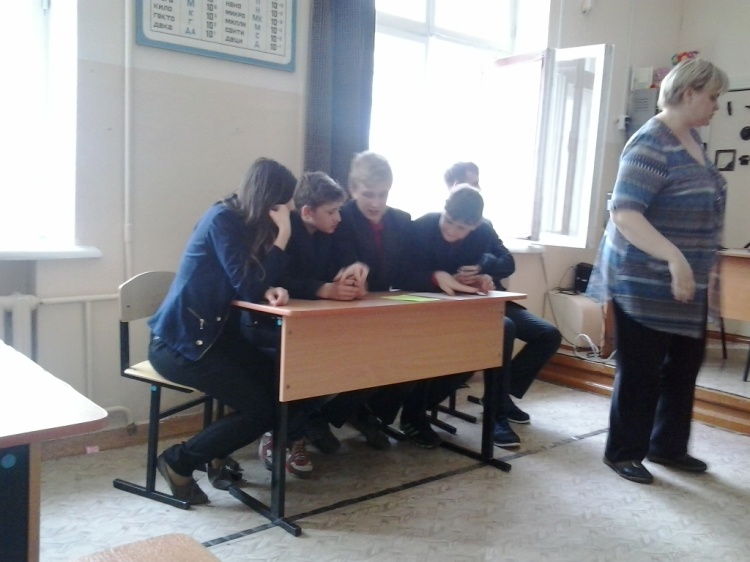 А у нас что-то вертится)                                         А у нас вода из тарелки исчезла)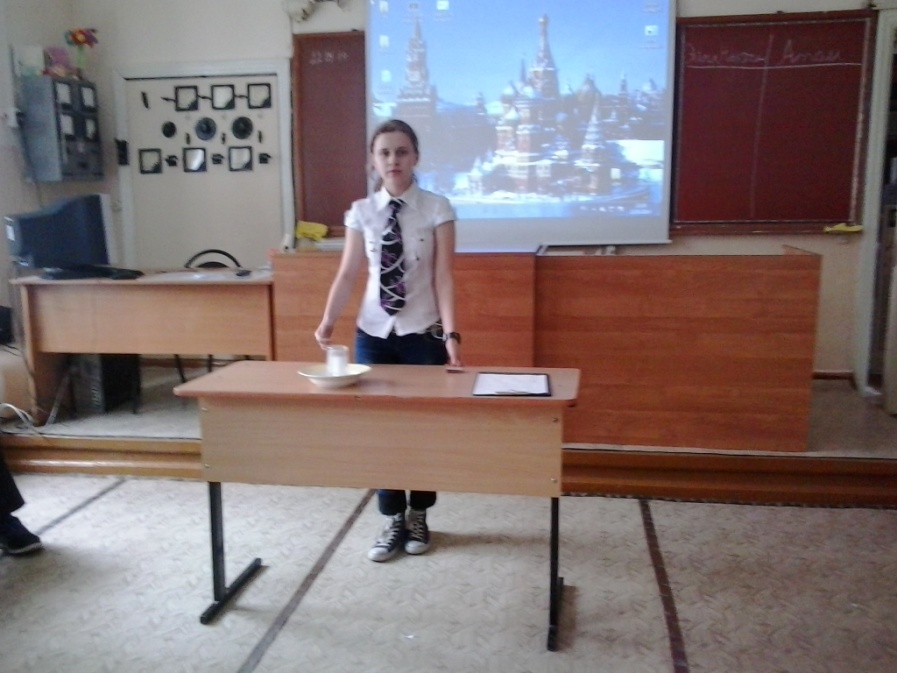 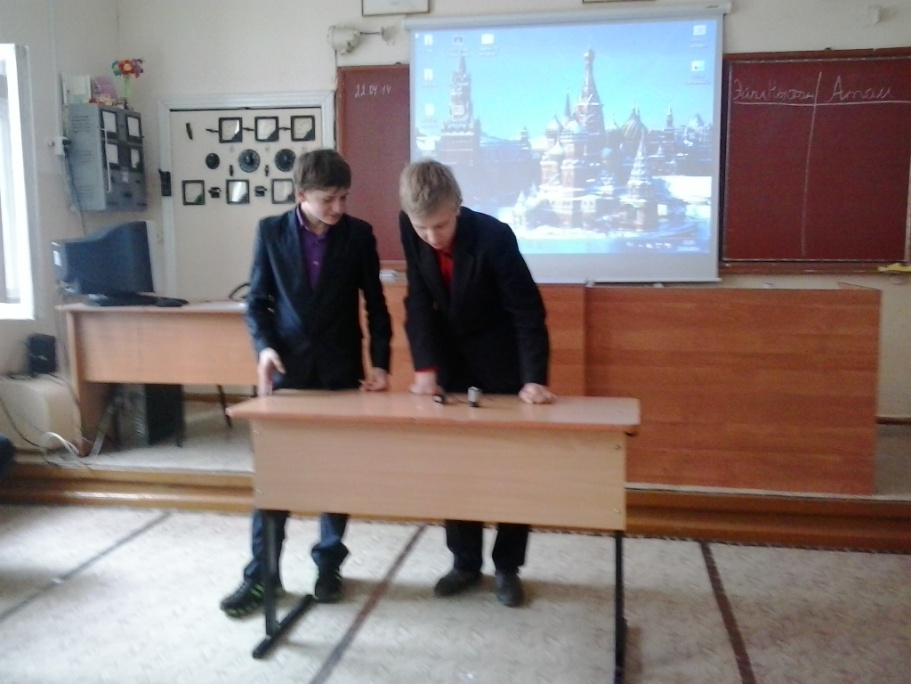 МОЛОДЦЫ!!! ТАК ДЕРЖАТЬ!!!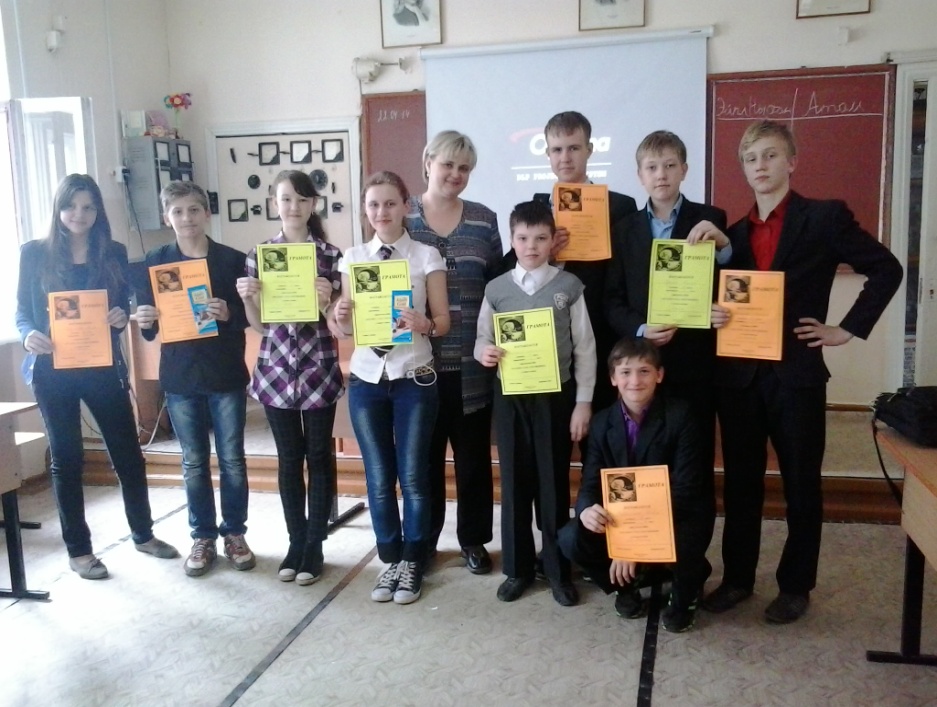 